Kedves Szülő!A 2005. december 31-e után született gyermekek részére az állam egyszeri állami támogatást nyújt, melynek összege: 42.500,- Ft. Gondoskodjon gyermeke jövőjéről, kezelje okosan gyermeke életkezdési támogatás összegét és nyisson Start értékpapírszámlát!Start-értékpapírszámla előnyei:Az életkezdési támogatás a számlán jóváírt összes befizetés és kamat automatikusan Babakötvénybe kerül befektetésre (idén 5,8%), mely a magyar állami garancia miatt hosszú távon is biztonságos befektetés.Évente a befizetések 10%-ának megfelelő, de legfeljebb évi 6.000 Ft állami támogatás jár.A számla vezetéséért, más számlavezetőtől történő átvételért, a megbízások teljesítéséért és a kifizetésért a Kincstár semmilyen díjat nem számít fel.A gyermek 18. életévének betöltéséig keletkezett megtakarítás és hozam mentesül mindennemű adó, járulék és illeték alól, mely szabadon felhasználható.Számlanyitás dokumentumai szülő: személyi igazolvány, lakcímkártya, adóazonosító jel; gyermek: lakcímkártyaÜgyfélszolgálatokMagyar Államkincstár Állampénztári Irodacím: Szeged, Vár u. 5., telefon: 62/488-411nyitva tartás: hétfő, kedd, csütörtök 8:00-16:00, szerda 8:00-18:00, péntek 8:00-14:00Hódmezővásárhelyi Értékesítési Pontcím: Hódmezővásárhely, Kossuth tér 1. az önkormányzat épületébennyitva tartás: hétfő 8:00-16:00, telefon: 62/530-174Makói Értékesítési Pontcím: Makó, Széchenyi tér 22. az önkormányzat épületébennyitva tartás kedd 8:00-16:00, telefon: 62/511-858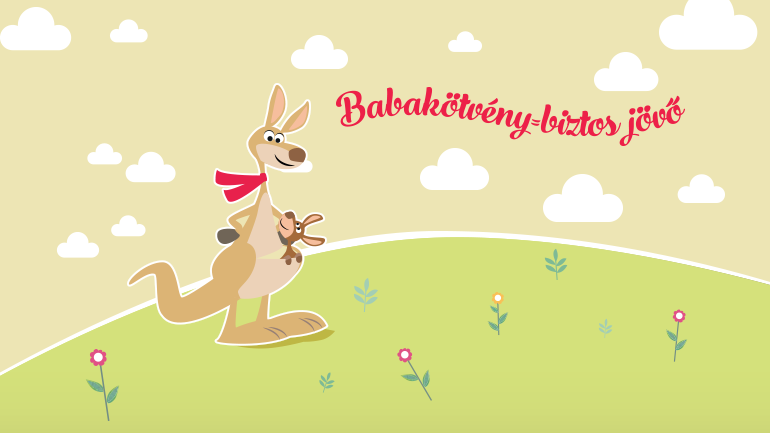 